МУНИЦИПАЛЬНОЕ КАЗЕННОЕ ОБЩЕОБРАЗОВАТЕЛЬНОЕ УЧРЕЖДЕНИЕ«ВИХЛИНСКАЯ СРЕДНЯЯ ОБЩЕОБРАЗОВАТЕЛЬНАЯ ШКОЛА.»Утверждаю:                                                                                                                                                        Директор школы                                                                                                                                                 _____________ Магомедов А. О.                                                                                                                  «___» «________» «____».                                                                                                                          План работы школьного спортивного клуба«ОЛИМП»Девиз: «Бьется пульс, стучат сердца             Мы со спортом навсегда».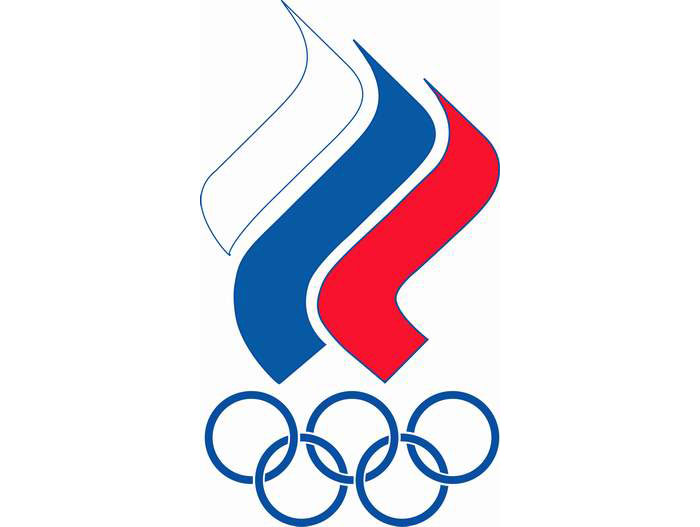 Учитель физкультуры Магомедов М.П.План  работы 	физкультурно-спортивного  клуба  «Олимп»  на  2020 – 2021 уч. год.№МероприятиеСрокиСрокиКол-во участниковКол-во участниковВнутришкольные мероприятияВнутришкольные мероприятияВнутришкольные мероприятияВнутришкольные мероприятияВнутришкольные мероприятияВнутришкольные мероприятия1«От значка ГТО к Олимпийским медалям», сдача норм ГТО«От значка ГТО к Олимпийским медалям», сдача норм ГТОсентябрьсентябрь5-11 классы2Первенство школы по футболу Первенство школы по футболу октябрьоктябрь5–7 кл., 8-11 кл.3Соревнование на личное первенство школы по настольному теннисуСоревнование на личное первенство школы по настольному теннисуоктябрьоктябрь7-11 классы 4Шахматный и шашечный турнирШахматный и шашечный турнирноябрьноябрь5-11 классы5Школьная спартакиада   Школьная спартакиада   Осенние каникулыОсенние каникулы5-11 классы6Первенство школы по баскетболуПервенство школы по баскетболуДекабрьДекабрь8-11 класс7 Спортивное мероприятие «Зимние забавы» Спортивное мероприятие «Зимние забавы»Зимние каникулыЗимние каникулы5-7 классы8Скиппинг - турнир по прыжкам на скакалках Скиппинг - турнир по прыжкам на скакалках неделя ФЗК - февральнеделя ФЗК - февраль5-7 классы8-11 класс9Соревнования «Вперед, мальчишки!» Многоборье ко «Дню защитника» (силовая подготовка)Соревнования «Вперед, мальчишки!» Многоборье ко «Дню защитника» (силовая подготовка)неделя ФЗК - февральнеделя ФЗК - февраль8-11 классы10Конкурсная программа для девушек и девочек прирученная к 8 мартаКонкурсная программа для девушек и девочек прирученная к 8 мартамартмарт5-7классы 8-11классы11Первенство школы по пионерболуПервенство школы по пионерболуМартМарт5 – 7 классы12Первенство школы по волейболуПервенство школы по волейболуМартМарт7-9, 8-11 классы13Школьная спартакиадаШкольная спартакиадаВесенние каникулыВесенние каникулы5-11 классы14День здоровьяДень здоровьяАпрель Апрель 5-11 классы15Первенство школы по футболуПервенство школы по футболуАпрельАпрель5-7 классы8-11 классы16«От значка ГТО к Олимпийским медалям», сдача норм ГТО«От значка ГТО к Олимпийским медалям», сдача норм ГТОМайМай5-11 классыСоревнования в зачет Спартакиады школьников Кулинского района.1Осенний кросс  «Золотая осень» сборнаясентябрь2Туризм сборнаясентябрь3Мини-футбол 6-8 классоктябрь4Волейбол 7- 9 классыноябрь5Настольный теннис сборнаямарт6Весенний кросс сборнаяАпрель7Президентские состязания 6-7 классМай Организационно - педагогическая  работаОрганизационно - педагогическая  работаОрганизационно - педагогическая  работаОрганизационно - педагогическая  работаОрганизационно - педагогическая  работаОрганизационно - педагогическая  работаОрганизационно - педагогическая  работаОрганизационно - педагогическая  работаОрганизационно - педагогическая  работаОрганизационно - педагогическая  работаОрганизационно - педагогическая  работа1Обсуждение и утверждение плана работы на  2020 - 2021 учебный годСентябрьСентябрьСентябрьСентябрьРуководитель ФСК Директор школыРуководитель ФСК Директор школыРуководитель ФСК Директор школыРуководитель ФСК Директор школыРуководитель ФСК Директор школы2Составление режима работы спортивных секций. Составление плана спортивно-массовых мероприятий на 2020-2021 уч. год.сентябрьсентябрьсентябрьсентябрьРуководитель ФСК, ответственный по воспитательной части.Руководитель ФСК, ответственный по воспитательной части.Руководитель ФСК, ответственный по воспитательной части.Руководитель ФСК, ответственный по воспитательной части.Руководитель ФСК, ответственный по воспитательной части.3Подготовка спортивного зала и площадок. Подготовка команд участников. Подбор судейских бригадВ течение годаВ течение годаВ течение годаВ течение годаРуководитель ФСК,Руководитель ФСК,Руководитель ФСК,Руководитель ФСК,Руководитель ФСК,4Оформление стенда клуба: Оформление текущей документации (таблицы соревнований, поздравления, объявления); Обновление необходимой информации; ·      В течение годаВ течение годаВ течение годаВ течение годаРуководитель ФСК,Руководитель ФСК,Руководитель ФСК,Руководитель ФСК,Руководитель ФСК,Учебно – воспитательная  работаУчебно – воспитательная  работаУчебно – воспитательная  работаУчебно – воспитательная  работаУчебно – воспитательная  работаУчебно – воспитательная  работаУчебно – воспитательная  работаУчебно – воспитательная  работаУчебно – воспитательная  работаУчебно – воспитательная  работаУчебно – воспитательная  работа1Участие в общешкольных, классных родительских собраниях, консультации родителей. Привлечение родителей для участия в спортивно-массовых мероприятиях в качестве участников, судей и группы поддержки.Участие в общешкольных, классных родительских собраниях, консультации родителей. Привлечение родителей для участия в спортивно-массовых мероприятиях в качестве участников, судей и группы поддержки.Участие в общешкольных, классных родительских собраниях, консультации родителей. Привлечение родителей для участия в спортивно-массовых мероприятиях в качестве участников, судей и группы поддержки.Участие в общешкольных, классных родительских собраниях, консультации родителей. Привлечение родителей для участия в спортивно-массовых мероприятиях в качестве участников, судей и группы поддержки.В течение годаВ течение годаВ течение годаРуководитель ФСКРуководитель ФСКРуководитель ФСК2Организация и проведение спортивно-массовых мероприятий и праздников (согласно плану)Организация и проведение спортивно-массовых мероприятий и праздников (согласно плану)Организация и проведение спортивно-массовых мероприятий и праздников (согласно плану)Организация и проведение спортивно-массовых мероприятий и праздников (согласно плану)В течение годаВ течение годаВ течение годаРуководитель ФСКРуководитель ФСКРуководитель ФСКМетодическая  работаМетодическая  работаМетодическая  работаМетодическая  работаМетодическая  работаМетодическая  работаМетодическая  работаМетодическая  работаМетодическая  работаМетодическая  работаМетодическая  работа1Посещение семинаров для руководителей ФСКПосещение семинаров для руководителей ФСКВ течение годаВ течение годаВ течение годаВ течение годаВ течение годаВ течение годаРуководитель ФСКРуководитель ФСК2Изучение нормативной документации, регламентирующей деятельность ФСКИзучение нормативной документации, регламентирующей деятельность ФСКВ течение годаВ течение годаВ течение годаВ течение годаВ течение годаВ течение годаРуководитель ФСКРуководитель ФСК3Посещение занятий  спортивных секцийПосещение занятий  спортивных секцийВ течение годаВ течение годаВ течение годаВ течение годаВ течение годаВ течение годаРуководитель ФСКРуководитель ФСКСпортивно – массовая  работаСпортивно – массовая  работаСпортивно – массовая  работаСпортивно – массовая  работаСпортивно – массовая  работаСпортивно – массовая  работаСпортивно – массовая  работаСпортивно – массовая  работаСпортивно – массовая  работаСпортивно – массовая  работаСпортивно – массовая  работа1Составление и утверждение плана спортивно-массовых мероприятий.Составление и утверждение плана спортивно-массовых мероприятий.Составление и утверждение плана спортивно-массовых мероприятий.ОктябрьОктябрьОктябрьОктябрьОктябрьРуководитель ФСКРуководитель ФСК2Организация и проведение внутриклубных соревнований и праздниковОрганизация и проведение внутриклубных соревнований и праздниковОрганизация и проведение внутриклубных соревнований и праздниковВ течение годаВ течение годаВ течение годаВ течение годаВ течение годаРуководитель ФСКРуководитель ФСК3Обеспечение участия команд клуба в районных соревнованиях и соревнованиях среди ФСКОбеспечение участия команд клуба в районных соревнованиях и соревнованиях среди ФСКОбеспечение участия команд клуба в районных соревнованиях и соревнованиях среди ФСКВ течение годаВ течение годаВ течение годаВ течение годаВ течение годаРуководитель ФСКРуководитель ФСККонтроль  и  руководствоКонтроль  и  руководствоКонтроль  и  руководствоКонтроль  и  руководствоКонтроль  и  руководствоКонтроль  и  руководствоКонтроль  и  руководствоКонтроль  и  руководствоКонтроль  и  руководствоКонтроль  и  руководствоКонтроль  и  руководство1Анализ хода выполнения поставленных задач и проведения спортивно-массовых мероприятий  В течение годаВ течение годаВ течение годаВ течение годаВ течение годаРуководитель ФСКРуководитель ФСКРуководитель ФСКРуководитель ФСК2Корректировка работы клубаВ течение годаВ течение годаВ течение годаВ течение годаВ течение годаРуководитель ФСКРуководитель ФСКРуководитель ФСКРуководитель ФСК3Составление и утверждение календарно-тематических планов тренировочных занятий на учебный год. Включая ФГОС и ВФКГТООктябрьОктябрьОктябрьОктябрьОктябрьРуководитель ФСК, ответственный по ВРРуководитель ФСК, ответственный по ВРРуководитель ФСК, ответственный по ВРРуководитель ФСК, ответственный по ВРФинансово – хозяйственная  деятельностьФинансово – хозяйственная  деятельностьФинансово – хозяйственная  деятельностьФинансово – хозяйственная  деятельностьФинансово – хозяйственная  деятельностьФинансово – хозяйственная  деятельностьФинансово – хозяйственная  деятельностьФинансово – хозяйственная  деятельностьФинансово – хозяйственная  деятельностьФинансово – хозяйственная  деятельностьФинансово – хозяйственная  деятельность1Приобретение спортивного инвентаря. Приобретение призов, наградных материалов.Приобретение спортивного инвентаря. Приобретение призов, наградных материалов.В течение годаВ течение годаВ течение годаВ течение годаВ течение годаВ течение годаВ течение годаРуководитель ФСК2Ремонт спортивного зала, лыжной  и инвентарной, обустройство тренажерного зала.Ремонт спортивного зала, лыжной  и инвентарной, обустройство тренажерного зала.В течение годаВ течение годаВ течение годаВ течение годаВ течение годаВ течение годаВ течение годаРуководитель ФСК3Подготовка школьной спортивной площадкиПодготовка школьной спортивной площадкиАпрель-май, августАпрель-май, августАпрель-май, августАпрель-май, августАпрель-май, августАпрель-май, августАпрель-май, августРуководитель ФСК